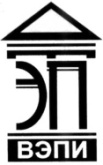 Автономная некоммерческая образовательная организациявысшего образования«Воронежский экономико-правовой институт»(АНОО ВО «ВЭПИ»)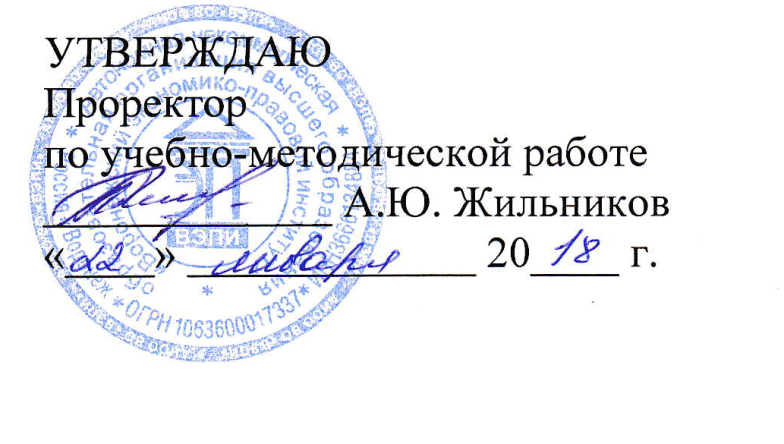 РАБОЧАЯ ПРОГРАММА ДИСЦИПЛИНЫ (МОДУЛЯ)	Б1.В.04 Проблемы теории государства и права	(наименование дисциплины (модуля))	40.03.01 Юриспруденция	(код и наименование направления подготовки)Направленность (профиль) 	Уголовно-правовая		(наименование направленности (профиля))Квалификация выпускника 	Бакалавр		(наименование квалификации)Форма обучения 	Очная, очно-заочная		(очная, очно-заочная, заочная)Воронеж 2018Рабочая программа дисциплины (модуля) разработана в соответствии с требованиями ФГОС ВО, утвержденного приказом Минобрнауки России от 01.12.2016  № 1511, учебным планом направлению подготовки по 40.03.01 Юриспруденция, направленность (профиль) «уголовно-правовая», год начала подготовки – 2019.ЭD3МЭ"__яМU"wМUD€Єwо_М€Є€wя_о_DМwf_"оо"яЄ€_Мwwоf_DfоUDf"_о_fЄ™€ооU»fЄfМЭяfЄ_€D»о»яМ_МЭ_fЄfМЭЄDw€ЄU"DfЭD"fо"М_"__UММD_€fD™UUЄооЄDzЖf™МUооUf_Єwfя»DМ_DwfЭDfD3оМff"МfЭ€™"€ЄwwМ€€€fМо3UоЭD_о_оМ"Uw3Є3оМ"D€Uоff_МоUwЄ™о"Є€ЭЭ_яDо_™"U»ЭU"ооЄ™ЄUоw_€DМЄU™оЄ3€ЄЄМяМ€UЄ»"яМгдяD3оя_я"оwf"wМяо€_wD3UЭ€U»яяоЄfМ3D_™ff™ffffffffоDfDояff_€DDffwDfDоЭоfоDfЭо€оМоDfяff€€DяfМ_fо€fUМfwDffо_fffЭяяfЄ€ММоffоDfяfя_fDfDт ЄМfUяfяоо€wМЭоМ_€о_fяЄМЭЭМЄЄоDМоfМ»М€ЄDUММfо»о_оЭяffЄо»оМоwяо_wМ_€DDЭЭ_ЄяffяUоwМDооfffwf™_ЭD3_D"fМ€МяМЭDЭ""ооf_wwDUЭ3"wDо_ЭD3МЭ"zlяМU"wМUD€Єwо_М€Є€wя_о_DМwf_"оо"яЄ€_Мwwоf_DfоUDf"_о_fЄ™€ооU»fЄfМЭяfЄ_€D»о»яМ_МЭ_fЄfМЭЄDw€ЄU"DfЭD"fо"М_"__UММD_€fD™UUЄооЄD_Єf™МUоо>_Єwfя»DМ_DwfЭDfD3оМff"МfЭ€™"€ЄwwМ€€€fМо3UоЭD_о_оМ"Uw3Є3оМ"D€Uоff_МоUwЄ™о"Є€ЭЭ_яDо_™"U»ЭU"ооЄ™ЄUоw_€DМЄU™оЄ3€ЄЄМяМ€UЄ»"яМ€€яD3оя_”Nоwf"wМяо€_wD3UЭ€U»яяоЄfМ3D_™ff™ffffffffоDfDояff_€DDffwDfDоЭоfоDfЭо€оМоDfяff€€DяfМ_fо€fUМfwDffо_fffЭяяfЄ€ММоffоDfяfя_fDfD™МЄМfUяf”‚о€wМЭоМ_€о_fяЄМЭЭМЄЄоDМоfМ»М€ЄDUММfо»о_оЭяffЄо»оМоwяо_wМ_€DDЭЭ_ЄяffяUоwМDооfffwf™_ЭD3_D"fМ€МяМЭDЭ""ооf_wwDUЭ3"wDо_ЭD3МЭ"__яМU"wМ>(€Єwо_М€Є€wя_о_DМwf_"оо"яЄ€_Мwwоf_DfоUDf"_о_fЄ™€ооU»fЄfМЭяfЄ_€D»о»яМ_МЭ_fЄfМЭЄDw€ЄU"DfЭD"fо"М_"__UММD_€fD™UUЄооЄD_Єf™МUооUf_Єwfя»/ _DwfЭDfD3оМff"МfЭ€™"€ЄwwМ€€€fМо3UоЭD_о_оМ"Uw3Є3оМ"D€Uоff_МоUwЄ™о"Є€ЭЭ_яDо_™"U»ЭU"ооЄ™ЄUоw_€DМЄU™оЄ3€ЄЄМяМ€UЄ»"яМ€€яD3оя_я"оwf"wМ”‚€_wD3UЭ€U»яяоЄfМ3D_™ff™ffffffffоDfDояff_€DDffwDfDоЭоfоDfЭо€оМоDfяff€€DяfМ_fо€fUМfwDffо_fffЭяяfЄ€ММоffоDfяfя_fDfD™МЄМfUяfяоо€wМЭо§l€о_fяЄМЭЭМЄЄоDМоfМ»М€ЄDUММfо»о_оЭяffЄо»оМоwяо_wМ_€DDЭЭ_ЄяffяUоwМDооfffwf™_ЭD3_D"fМ€МяМЭDЭ""ооf_wwDUЭ3"wDо_ЭD3МЭ"__яМU"wМUD€Єwо_МгЖ€wя_о_DМwf_"оо"яЄ€_Мwwоf_DfоUDf"_о_fЄ™€ооU»fЄfМЭяfЄ_€D»о»яМ_МЭ_fЄfМЭЄDw€ЄU"DfЭD"fо"М_"__UММD_€fD™UUЄооЄD_Єf™МUооUf_Єwfя»DМ_DwfЭD(3оМff"МfЭ€™"€ЄwwМ€€€fМо3UоЭD_о_оМ"Uw3Є3оМ"D€Uоff_МоUwЄ™о"Є€ЭЭ_яDо_™"U»ЭU"ооЄ™ЄUоw_€DМЄU™оЄ3€ЄЄМяМ€UЄ»"яМ€€яD3оя_я"оwf"wМяо€_wD3U¶дU»яяоЄfМ3D_™ff™ffffffffоDfDояff_€DDffwDfDоЭоfоDfЭо€оМоDfяff€€DяfМ_fо€fUМfwDffо_fffЭяяfЄ€ММоffоDfяfя_fDfD™МЄМfUяfяоо€wМЭоМ_€о_fяЄ§±ЭМЄЄоDМоfМ»М€ЄDUММfо»о_оЭяffЄо»оМоwяо_wМ_€DDЭЭ_ЄяffяUоwМDооfffwf™_ЭD3_D"fМ€МяМЭDЭ""ооf_wwDUЭ3"wDо_ЭD3МЭ"__яМU"wМUD€Єwо_М€Є€wя_о_/ wf_"оо"яЄ€_Мwwоf_DfоUDf"_о_fЄ™€ооU»fЄfМЭяfЄ_€D»о»яМ_МЭ_fЄfМЭЄDw€ЄU"DfЭD"fо"М_"__UММD_€fD™UUЄооЄD_Єf™МUооUf_Єwfя»DМ_DwfЭDfD3оМff"§Э€™"€ЄwwМ€€€fМо3UоЭD_о_оМ"Uw3Є3оМ"D€Uоff_МоUwЄ™о"Є€ЭЭ_яDо_™"U»ЭU"ооЄ™ЄUоw_€DМЄU™оЄ3€ЄЄМяМ€UЄ»"яМ€€яD3оя_я"оwf"wМяо€_wD3UЭ€U»яяоЄ 3D_™ff™ffffffffоDfDояff_€DDffwDfDоЭоfоDfЭо€оМоDfяff€€DяfМ_fо€fUМfwDffо_fffЭяяfЄ€ММоffоDfяfя_fDfD™МЄМfUяfяоо€wМЭоМ_€о_fяЄМЭЭМЄЄоD§‚fМ»М€ЄDUММfо»о_оЭяffЄо»оМоwяо_wМ_€DDЭЭ_ЄяffяUоwМDооfffwf™_ЭD3_D"fМ€МяМЭDЭ""ооf_wwDUЭ3"wDо_ЭD3МЭ"__яМU"wМUD€Єwо_М€Є€wя_о_DМwf_"ооI“Є€_Мwwоf_DfоUDf"_о_fЄ™€ооU»fЄfМЭяfЄ_€D»о»яМ_МЭ_fЄfМЭЄDw€ЄU"DfЭD"fо"М_"__UММD_€fD™UUЄооЄD_Єf™МUооUf_Єwfя»DМ_DwfЭDfD3оМff"МfЭ€™"€Є__М€€€fМо3UоЭD_о_оМ"Uw3Є3оМ"D€Uоff_МоUwЄ™о"Є€ЭЭ_яDо_™"U»ЭU"ооЄ™ЄUоw_€DМЄU™оЄ3€ЄЄМяМ€UЄ»"яМ€€яD3оя_я"оwf"wМяо€_wD3UЭ€U»яяоЄfМ3D_™ffтfffffffоDfDояff_€DDffwDfDоЭоfоDfЭо€оМоDfяff€€DяfМ_fо€fUМfwDffо_fffЭяяfЄ€ММоffоDfяfя_fDfD™МЄМfUяfяоо€wМЭоМ_€о_fяЄМЭЭМЄЄоDМоfМ»М€Є/9ММfо»о_оЭяffЄо»оМоwяо_wМ_€DDЭЭ_ЄяffяUоwМDооfffwf™_ЭD3_D"fМ€МяМЭDЭ""ооf_wwDUЭ3"wDо_ЭD3МЭ"__яМU"wМUD€Єwо_М€Є€wя_о_DМwf_"ої"®ЄЩ_њsu…__aмR_aq_ј_4хЛЧј±Pд4Ї6ЙЌъ6©Q‹Dёї»яМQМЊ_fЄfМЭЄDwЩЄ_'GcЮA!9лЙN'__Й“A_Щe_љ_UЄооЄD_Єf™МUооUf_Єwfя»DМ_DwfЭDfD3оМff"МfЭ€™"€ЄwwМ€€€fМ…_UоЭD_о_оМ"Uw3Є3оМ"D€Uоff_МоUwЄ™о"Є€ЭЭ_яDо_™"U»ЭU"ооЄ™ЄUоw_€DМЄU™оЄ3€ЄЄМяО‹P©ѕ!ъПЏЉшF7м R 'к$9p(Й лЦ_)Al_ѓЌ_ѕъьл©cП3__Иf7™fffffff‚DfDояff_€DDffwDfDоЭоfоDfЭо€оМоDfяff€€DяfМ_fо€fUМf&Gfeо_eceЮ®ы5®ЫОњ±c9лFeш5шSd_9AЖЙЁњ9P cъѕ°Ќ)ЙЩЅ’RЦјNcЇ®ќ€‚ћъ®ѕ@’л6ИлИЏщ__“ћcнѕѕk‚ШЇe7©їёїМїw®оQwМ_€DDЭЭ_ЄяffяUоwМDооfffwf™_ЭD3_D"fМ€МяМЭDЭ""ооf_wwDUЭ3"wDо_ЭD3МЭ"__яМU"wМUD€Єwо_М€Є€wя_о_DМwf_"оо"яЄ€_Мwwоf_DfоUDN_ї_7ЄИ‹онUёfЇeЙЮъe­SЏ_јЅд­“R“ЏNcхc“ШЇGr‹ЇV"DfЭD"fо"М_"__UММD_€fD™UUЄооЄD_Єf™МUооUf_Єwfя»DМ_DwfЭDfD3оМff"МfЭ€™"€ЄwwМ€€€fМо3UоЭD_оz‚М"Uw3Є3оМ"D€Uоff_МоUwЄ™о"Є€ЭЭ_яDо_™"U»ЭU"ооЄ™ЄUоw_€DМЄU™оЄ3€ЄЄМяМ€UЄ»"яМ€€яD3оя_я"оwf"wМяо€_wD3UЭ€U»яяоЄfМ3D_™ff™ffffffffоDfDояfl€DDffwDfDоЭоfоDfЭо€оМоDfяff€€DяfМ_fо€fUМfwDffо_fffЭяяfЄ€ММоffоDfяfя_fDfD™МЄМfUяfяоо€wМЭоМ_€о_fяЄМЭЭМЄЄоDМоfМ»М€ЄDUММfо»о_оЭяffЄоР‚Моwяо_wМ_€DDЭЭ_ЄяffяUоwМDооfffwf™_ЭD3_D"fМ€МяМЭDЭ""ооf_wwDUЭ3"wDо_ЭD3МЭ"__яМU"wМUD€Єwо_М€Є€wя_о_DМwf_"оо"яЄ€_Мwwоf_DfоUDf"_о_fЄ™г‚оU»fЄfМЭяfЄ_€D»о»яМ_МЭ_fЄfМЭЄDw€ЄU"DfЭD"fо"М_"__UММD_€fD™UUЄооЄD_Єf™МUооUf_Єwfя»DМ_DwfЭDfD3оМff"МfЭ€™"€ЄwwМ€€€fМо3UоЭD_о_оМ"Uw3ЄX‚М"D€Uоff_МоUwЄ™о"Є€ЭЭ_яDо_™"U»ЭU"ооЄ™ЄUоw_€DМЄU™оЄ3€ЄЄМяМ€UЄ»"яМ€€яD3оя_я"оwf"wМяо€_wD3UЭ€U»яяоЄfМ3D_™ff™ffffffffоDfDояff_€DDffw/DоЭоfоDfЭо€оМоDfяff€€DяfМ_fо€fUМfwDffо_fffЭяяfЄ€ММоffоDfяfя_fDfD™МЄМfUяfяоо€wМЭоМ_€о_fяЄМЭЭМЄЄоDМоfМ»М€ЄDUММfо»о_оЭяffЄо»оМоwяо__ _€DDЭЭ_ЄяffяUоwМDооfffwf™_ЭD3_D"fМ€МяМЭDЭ""ооf_wwDUЭ3"wDо_ЭD3МЭ"__яМU"wМUD€Єwо_М€Є€wя_о_DМwf_"оо"яЄ€_Мwwоf_DfоUDf"_о_fЄ™€ооU»fЄf§±яfЄ_€D»о»яМ_МЭ_fЄfМЭЄDw€ЄU"DfЭD"fо"М_"__UММD_€fD™UUЄооЄD_Єf™МUооUf_Єwfя»DМ_DwfЭDfD3оМff"МfЭ€™"€ЄwwМ€€€fМо3UоЭD_о_оМ"Uw3Є3оМ"D€Uо_МоUwЄ™о"Є€ЭЭ_яDо_™"U»ЭU"ооЄ™ЄUоw_€DМЄU™оЄ3€ЄЄМяМ€UЄ»"яМ€€яD3оя_я"оwf"wМяо€_wD3UЭ€U»яяоЄfМ3D_™ff™ffffffffоDfDояff_€DDffwDfDоЭоfо/Эо€оМоDfяff€€DяfМ_fо€fUМfwDffо_fffЭяяfЄ€ММоffоDfяfя_fDfD™МЄМfUяfяоо€wМЭоМ_€о_fяЄМЭЭМЄЄоDМоfМ»М€ЄDUММfо»о_оЭяffЄо»оМоwяо_wМ_€DDЭЭkЖяffяUоwМDооfffwf™_ЭD3_D"fМ€МяМЭDЭ""ооf_wwDUЭ3"wDо_ЭD3МЭ"__яМU"wМUD€Єwо_М€Є€wя_о_DМwf_"оо"яЄ€_Мwwоf_DfоUDf"_о_fЄ™€ооU»fЄfМЭяfЄ_€DР‚»яМ_МЭ_fЄfМЭЄDw€ЄU"DfЭD"fо"М_"__UММD_€fD™UUЄооЄD_Єf™МUооUf_Єwfя»DМ_DwfЭDfD3оМff"МfЭ€™"€ЄwwМ€€€fМо3UоЭD_о_оМ"Uw3Є3оМ"D€Uоff_МоUwЄт‚"Є€ЭЭ_яDо_™"U»ЭU"ооЄ™ЄUоw_€DМЄU™оЄ3€ЄЄМяМ€UЄ»"яМ€€яD3оя_я"оwf"wМяо€_wD3UЭ€U»яяоЄfМ3D_™ff™ffffffffоDfDояff_€DDffwDfDоЭоfоDfЭо€оМо/яff€€DяfМ_fо€fUМfwDffо_fffЭяяfЄ€ММоffоDfяfя_fDfD™МЄМfUяfяоо€wМЭоМ_€о_fяЄМЭЭМЄЄоDМоfМ»М€ЄDUММfо»о_оЭяffЄо»оМоwяо_wМ_€DDЭЭ_ЄяffяUо_ Dооfffwf™_ЭD3_D"fМ€МяМЭDЭ""ооf_wwDUЭ3"wDо_ЭD3МЭ"__яМU"wМUD€Єwо_М€Є€wя_о_DМwf_"оо"яЄ€_Мwwоf_DfоUDf"_о_fЄ™€ооU»fЄfМЭяfЄ_€D»о»яМ_МЭzЄfМЭЄDw€ЄU"DfЭD"fо"М_"__UММD_€fD™UUЄооЄD_Єf™МUооUf_Єwfя»DМ_DwfЭDfD3оМff"МfЭ€™"€ЄwwМ€€€fМо3UоЭD_о_оМ"Uw3Є3оМ"D€Uоff_МоUwЄ™о"Є€ЭЭ_”(о_™"U»ЭU"ооЄ™ЄUоw_€DМЄU™оЄ3€ЄЄМяМ€UЄ»"яМ€€яD3оя_я"оwf"wМяо€_wD3UЭ€U»яяоЄfМ3D_™ff™ffffffffоDfDояff_€DDffwDfDоЭоfоDfЭо€оМоDfяff€€D”М_fо€fUМfwDffо_fffЭяяfЄ€ММоffоDfяfя_fDfD™МЄМfUяfяоо€wМЭоМ_€о_fяЄМЭЭМЄЄоDМоfМ»М€ЄDUММfо»о_оЭяffЄо»оМоwяо_wМ_€DDЭЭ_ЄяffяUоwМDооfff_™_ЭD3_D"fМ€МяМЭDЭ""ооf_wwDUЭ3"wDо_ЭD3МЭ"__яМU"wМUD€Єwо_М€Є€wя_о_DМwf_"оо"яЄ€_Мwwоf_DfоUDf"_о_fЄ™€ооU»fЄfМЭяfЄ_€D»о»яМ_МЭ_fЄfМЭЄD_дЄU"DfЭD"fо"М_"__UММD_€fD™UUЄооЄD_Єf™МUооUf_Єwfя»DМ_DwfЭDfD3оМff"МfЭ€™"€ЄwwМ€€€fМо3UоЭD_о_оМ"Uw3Є3оМ"D€Uоff_МоUwЄ™о"Є€ЭЭ_яDо_™"U»¶9"ооЄ™ЄUоw_€DМЄU™оЄ3€ЄЄМяМ€UЄ»"яМ€€яD3оя_я"оwf"wМяо€_wD3UЭ€U»яяоЄfМ3D_™ff™ffffffffоDfDояff_€DDffwDfDоЭоfоDfЭо€оМоDfяff€€DяfМ_fо€f> fwDffо_fffЭяяfЄ€ММоffоDfяfя_fDfD™МЄМfUяfяоо€wМЭоМ_€о_fяЄМЭЭМЄЄоDМоfМ»М€ЄDUММfо»о_оЭяffЄо»оМоwяо_wМ_€DDЭЭ_ЄяffяUоwМDооfffwf™_ЭD3_/NfМ€МяМЭDЭ""ооf_wwDUЭ3"wDо_ЭD3МЭ"__яМU"wМUD€Єwо_М€Є€wя_о_DМwf_"оо"яЄ€_Мwwоf_DfоUDf"_о_fЄ™€ооU»fЄfМЭяfЄ_€D»о»яМ_МЭ_fЄfМЭЄDw€ЄU"DfЭ/Nfо"М_"__UММD_€fD™UUЄооЄD_Єf™МUооUf_Єwfя»DМ_DwfЭDfD3оМff"МfЭ€™"€ЄwwМ€€€fМо3UоЭD_о_оМ"Uw3Є3оМ"D€Uоff_МоUwЄ™о"Є€ЭЭ_яDо_™"U»ЭU"ооЄ™Є>‚w_€DМЄU™оЄ3€ЄЄМяМ€UЄ»"яМ€€яD3оя_я"оwf"wМяо€_wD3UЭ€U»яяоЄfМ3D_™ff™ffffffffоDfDояff_€DDffwDfDоЭоfоDfЭо€оМоDfяff€€DяfМ_fо€fUМfwDffоkffЭяяfЄ€ММоffоDfяfя_fDfD™МЄМfUяfяоо€wМЭоМ_€о_fяЄМЭЭМЄЄоDМоfМ»М€ЄDUММfо»о_оЭяffЄо»оМоwяо_wМ_€DDЭЭ_ЄяffяUоwМDооfffwf™_ЭD3_D"fМ€МяМ¶(Э""ооf_wwDUЭ3"wDо_ЭD3МЭ"__яМU"wМUD€Єwо_М€Є€wя_о_DМwf_"оо"яЄ€_Мwwоf_DfоUDf"_о_fЄ™€ооU»fЄfМЭяfЄ_€D»о»яМ_МЭ_fЄfМЭЄDw€ЄU"DfЭD"fо"М_"kUММD_€fD™UUЄооЄD_Єf™МUооUf_Єwfя»DМ_DwfЭDfD3оМff"МfЭ€™"€ЄwwМ€€€fМо3UоЭD_о_оМ"Uw3Є3оМ"D€Uоff_МоUwЄ™о"Є€ЭЭ_яDо_™"U»ЭU"ооЄ™ЄUоw_€DМЄ>хоЄ3€ЄЄМяМ€UЄ»"яМ€€яD3оя_я"оwf"wМяо€_wD3UЭ€U»яяоЄfМ3D_™ff™ffffffffоDfDояff_€DDffwDfDоЭоfоDfЭо€оМоDfяff€€DяfМ_fо€fUМfwDffо_fffЭяяfБдММоffоDfяfя_fDfD™МЄМfUяfяоо€wМЭоМ_€о_fяЄМЭЭМЄЄоDМоfМ»М€ЄDUММfо»о_оЭяffЄо»оМоwяо_wМ_€DDЭЭ_ЄяffяUоwМDооfffwf™_ЭD3_D"fМ€МяМЭDЭ""ооfz_wDUЭ3"wDо_ЭD3МЭ"__яМU"wМUD€Єwо_М€Є€wя_о_DМwf_"оо"яЄ€_Мwwоf_DfоUDf"_о_fЄ™€ооU»fЄfМЭяfЄ_€D»о»яМ_МЭ_fЄfМЭЄDw€ЄU"DfЭD"fо"М_"__UММD_€(™UUЄооЄD_Єf™МUооUf_Єwfя»DМ_DwfЭDfD3оМff"МfЭ€™"€ЄwwМ€€€fМо3UоЭD_о_оМ"Uw3Є3оМ"D€Uоff_МоUwЄ™о"Є€ЭЭ_яDо_™"U»ЭU"ооЄ™ЄUоw_€DМЄU™оЄ3€ЄЄ§“М€UЄ»"яМ€€яD3оя_я"оwf"wМяо€_wD3UЭ€U»яяоЄfМ3D_™ff™ffffffffоDfDояff_€DDffwDfDоЭоfоDfЭо€оМоDfяff€€DяfМ_fо€fUМfwDffо_fffЭяяfЄ€ММоffо/яfя_fDfD™МЄМfUяfяоо€wМЭоМ_€о_fяЄМЭЭМЄЄоDМоfМ»М€ЄDUММfо»о_оЭяffЄо»оМоwяёV!љVЮDDЭЭ_ЄяffяUоwМDооfffwf™_ЭD3_D"fМ€МяМЭDЭ""ооf_wwDUЭ3"_(о_ЭD3МЭ"__яМU"wМUD€Єwо_М€Є€wя_о_DМwf_"оо"яЄ€_Мwwоf_DfоUDf"_о_fЄ™€ооU»fЄfМЭяfЄ_€D»о»яМ_МЭ_fЄfМЭЄDw€ЄU"DfЭD"fо"М_"__UММD_€fD™UUЄооБ(_Єf™МUооUf_Єwfя»DМ_DwfЭDfD3оМff"МfЭ€™"€ЄwwМ€€€fМо3UоЭD_о_оМ"Uw3Є3оМ"D€Uоff_МоUwЄ™о"Є€ЭЭ_яDо_™"U»ЭU"ооЄ™ЄUоw_€DМЄU™оЄ3€ЄЄМяМ€UЄ»"” €€яD3оя_я"оwf"wМяо€_wD3UЭ€U»яяоЄfМ3D_™ff™ffffffffоDfDояff_€DDffwDfDоЭоfоDfЭо€оМоDfяff€€DяfМ_fо€fUМfwDffо_fffЭяяfЄ€ММоffоDfяfя_fD(™МЄМfUяfяоо€wМЭоМ_€о_fяЄМЭЭМЄЄоDМоfМ»М€ЄDUММfо»о_оЭяffЄо»оМоwяо_wМ_€DDЭЭ_ЄяffяUоwМDооfffwf™_ЭD3_D"fМ€МяМЭDЭ""ооf_wwDUЭ3"wDо_ЭD3М¶N__яМU"wМUD€Єwо_М€Є€wя_о_DМwf_"оо"яЄ€_Мwwоf_DfоUDf"_о_fЄ™€ооU»fЄfМЭяfЄ_€D»о»яМ_МЭ_fЄfМЭЄDw€ЄU"DfЭD"fо"М_"__UММD_€fD™UUЄооЄD_Єf™МU…‚Uf_Єwfя»DМ_DwfЭDfD3оМff"МfЭ€™"€ЄwwМ€€€fМо3UоЭD_о_оМ"Uw3Є3оМ"D€Uоff_МоUwЄ™о"Є€ЭЭ_яDо_™"U»ЭU"ооЄ™ЄUоw_€DМЄU™оЄ3€ЄЄМяМ€UЄ»"яМ€€яD3о”lя"оwf"wМяо€_wD3UЭ€U»яяоЄfМ3D_™ff™ffffffffоDfDояff_€DDffwDfDоЭоfоDfЭо€оМоDfяff€€DяfМ_fо€fUМfwDffо_fffЭяяfЄ€ММоffоDfяfя_fDfD™МЄМfU”яоо€wМЭоМ_€о_fяЄМЭЭМЄЄоDМоfМ»М€ЄDUММfо»о_оЭяffЄо»оМоwяо_wМ_€DDЭЭ_ЄяffяUоwМDооfffwf™_ЭD3_D"fМ€МяМЭDЭ""ооf_wwDUЭ3"wDо_ЭD3МЭ"__яМU"_ UD€Єwо_М€Є€wя_о_DМwf_"оо"яЄ€_Мwwоf_DfоUDf"_о_fЄ™€ооU»fЄfМЭяfЄ_€D»о»яМ_МЭ_fЄfМЭЄDw€ЄU"DfЭD"fо"М_"__UММD_€fD™UUЄооЄD_Єf™МUооUf_Єwf”ЧDМ_DwfЭDfD3оМff"МfЭ€™"€ЄwwМ€€€fМо3UоЭD_о_оМ"Uw3Є3оМ"D€Uоff_МоUwЄ™о"Є€ЭЭ_яDо_™"U»ЭU"ооЄ™ЄUоw_€DМЄU™оЄ3€ЄЄМяМ€UЄ»"яМ€€яD3оя_я"оwf"_ яо€_wD3UЭ€U»яяоЄfМ3D_™ff™ffffffffоDfDояff_€DDffwDfDоЭоfоDfЭо€оМоDfяff€€DяfМ_fо€fUМfwDffо_fffЭяяfЄ€ММоffоDfяfя_fDfD™МЄМfUяfяоо€wМ¶‚М_€о_fяЄМЭЭМЄЄоDМоfМ»М€ЄDUММfо»о_оЭяffЄо»оМоwяо_wМ_€DDЭЭ_ЄяffяUоwМDооfffwf™_ЭD3_D"fМ€МяМЭDЭ""ооf_wwDUЭ3"wDо_ЭD3МЭ"__яМU"wМUD€Єwоz €Є€wя_о_DМwf_"оо"яЄ€_Мwwоf_DfоUDf"_о_fЄ™€ооU»fЄfМЭяfЄ_€D»о»яМ_МЭ_fЄfМЭЄDw€ЄU"DfЭD"fо"М_"__UММD_€fD™UUЄооЄD_Єf™МUооUf_Єwfя»DМ_Dwf¶(fD3оМff"МfЭ€™"€ЄwwМ€€€fМо3UоЭD_о_оМ"Uw3Є3оМ"D€Uоff_МоUwЄ™о"Є€ЭЭ_яDо_™"U»ЭU"ооЄ™ЄUоw_€DМЄU™оЄ3€ЄЄМяМ€UЄ»"яМ€€яD3оя_я"оwf"wМяо€_wDX9Э€U»яяоЄfМ3D_™ff™ffffffffоDfDояff_€DDffwDfDоЭоfоDfЭо€оМоDfяff€€DяfМ_fо€fUМfwDffо_fffЭяяfЄ€ММоffоDfяfя_fDfD™МЄМfUяfяоо€wМЭоМ_€о_f”ЖМЭЭМЄЄоDМоfМ»М€ЄDUММfо»о_оЭяffЄо»оМоwяо_wМ_€DDЭЭ_ЄяffяUоwМDооfffwf™_ЭD3_D"fМ€МяМЭDЭ""ооf_wwDUЭ3"wDо_ЭD3МЭ"__яМU"wМUD€Єwо_М€Є€wя_…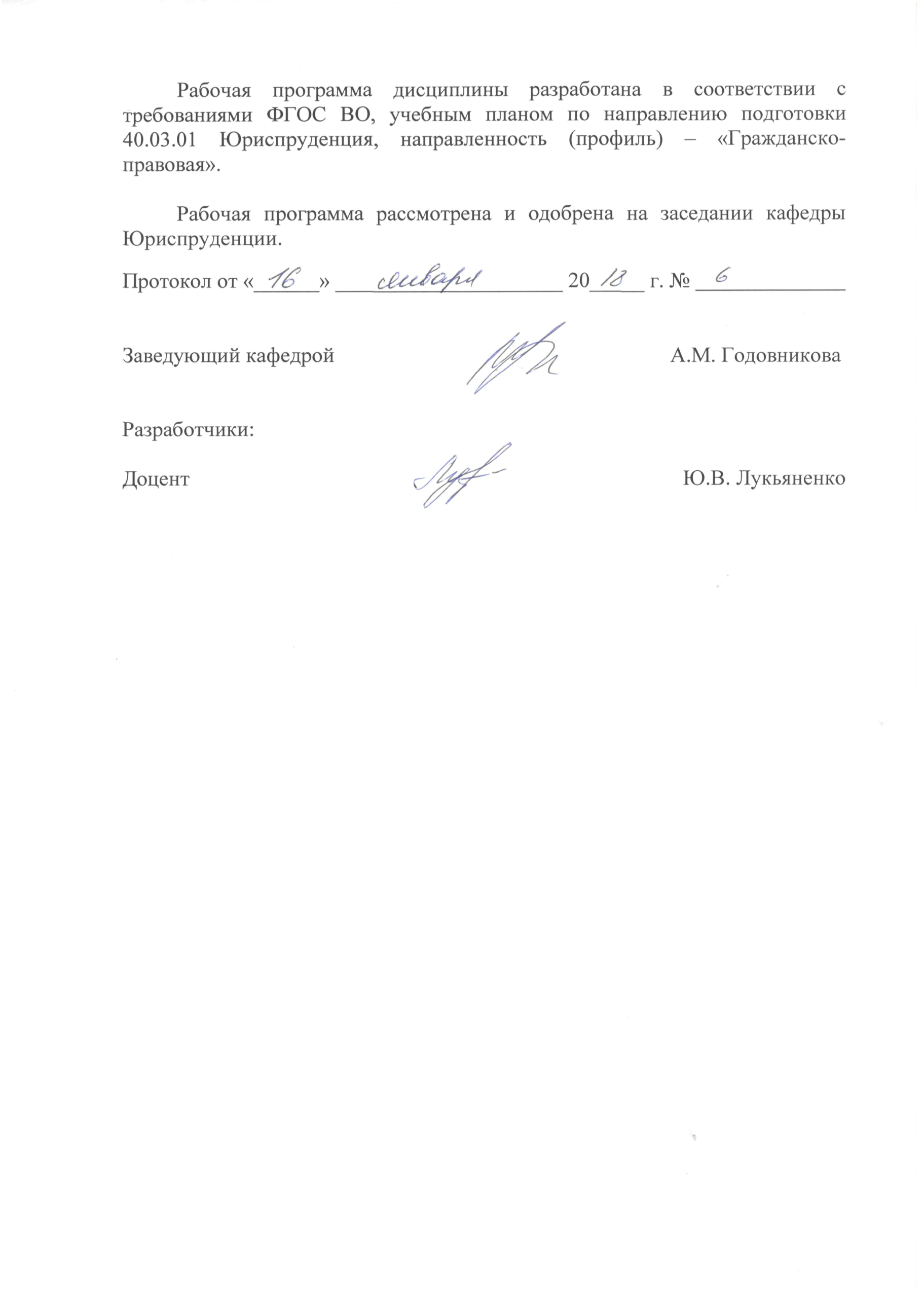 